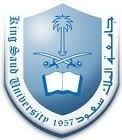 التطبيق والمثال في مواد العلوم الشرعيةمثال:الدرس : اهتمام النبي صلى الله عليه و سلم بالنظافة .الصف : الرابع الابتدائي – الفصل الأول .الهدف : أن يتعرف الطالب على هدي النبي صلى الله عليه و سلم في النظافة .  بحسب الفئة العمرية فمن الأفضل أن يختار المعلم طريقة الفرز المغلقة و التي تحتوي على كلمات مرتبطة بالدرس فقط . الكلمات : الجسد – الأسنان – السواك – غسل- المشط – الاغتسال – اليدين – الشعر .بعد أن يحدد الكلمات يقوم بطباعتها وقصها و توزيع نسخ مكررة منها للطلبة على شكل مجموعات  ، و يطلب منهم فرزها .أثناء قيام المجموعات بعملية الفرز يتنقل المعلم بين الطلبة و يتناقش معهم حول اختياراتهم وأسباب تصنيفهم لهذه الكلمات دون آخر .  اسم الطالب:  مرادي الشكرهـ                                                           الرقم الجامعي :مالمواد مدى ملاءمتهامدى ملاءمتهامدى ملاءمتهاالملاحظةمالمواد ملائمغيرملائمغيرملائمالملاحظة1التلاوة2الحفظ3التفسير 4التوحيد5الحديث6الفقه7السيرة